Science Writing Workshop: How to tell a story, How to conduct an interviewPost-Workshop AssignmentYou will receive feedback on the article submitted to the Science Writing Workshop. You have a few options here: Revise the original article (Due _____________)Compose a new article* (Due ____________ or TBD)Receive feedback on the original article submitted*If you choose (b) – to compose a new article – you’re welcomed to inquire with _________________________ for an assignment that could be considered for publication:Profile a materials scientist/activity or write an opinion piece for public outreach program
Up to 600 words Write a news article based on newly-published research in materials
Up to 500 words Compose an article about a materials science event, program, or individual
Up to 1,500 words Compose for Social Media Published under a Creative Commons Attribution-Noncommercial-ShareAlike license: http://creativecommons.org/licenses/by-nc-sa/3.0/us/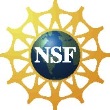 This project was supported by the National Science Foundation under Award No. 0940143. Any opinions, findings, and conclusions or recommendations expressed in this program are those of the author and do not necessarily reflect the views of the Foundation.